МИНИСТЕРСТВО ПРОСВЕЩЕНИЯ РОССИЙСКОЙ ФЕДЕРАЦИИДепартамент образования и науки Курганской областиДепартамент образования и науки Курганской области Муниципальное учреждение "Управление 	образования Администрации Катайского района"МКОУ КСОШ № 1РАБОЧАЯ ПРОГРАММАкурса внеурочной деятельности«Функциональная грамотность»( общеинтеллектуальное направление)1-4 классына 2022-2023 учебный годСоставитель: Кудряшова Елена Александровна учителя начальных классовг. Катайск 2022Пояснительная записка.Программа	курса	внеурочной	деятельности	для	1	-	4	классов«Функциональная грамотность» разработана в соответствии с требованиями Федерального государственного образовательного стандарта начального общего образования, требования к основной образовательной программе начального общего образования.Программа	«Функциональная	грамотность»		«Функциональная грамотность»	составлена	на	основе		авторского	курса	программы«Функциональная граммотность» для 1-4 классов (авторы-составители Е.А.Кудряшова).Программа	«Функциональная	грамотность»	учитывает	возрастные, общеучебные и психологические особенности младшего школьника.Цель программы: создание условий для развития функциональной грамотности.Программа разбита на четыре блока: «Читательская грамотность», «Математическая грамотность», «Финансовая грамотность» и «Естественно-научная грамотность».Целью изучения блока «Читательская грамотность» является развитие способности учащихся к осмыслению письменных текстов и рефлексией на них, использования их содержания для достижения собственных целей, развития знаний и возможностей для активного участия в жизни общества. Оценивается не техника чтения и буквальное понимание текста, а понимание и рефлексия на текст, использование прочитанного для осуществления жизненных целей.Целью изучения блока «Математическая грамотность» является формирование у обучающихся способности определять и понимать роль математики в мире, в котором они живут, высказывать хорошо обоснованные математические суждения и использовать математику так, чтобы удовлетворять в настоящем и будущем потребности, присущие созидательному, заинтересованному и мыслящему гражданину.Целью изучения блока «Финансовая грамотность» является развитие экономического образа мышления, воспитание ответственности нравственного поведения в области экономических отношений в семье, формирование опыта применения полученных знаний и умений для решения элементарных вопросов в области экономики семьи.Целью изучения блока «Естественно-научная грамотность» является формирование у обучающихся способности использовать естественно-научные знания для выделения в реальных ситуациях проблем,которые могут быть исследованы и решены с помощью научных методов, для получения выводов, основанных на наблюдениях и экспериментах. Эти выводы необходимы для понимания окружающего мира, тех изменений, которые вносит в него деятельность человека, и для принятия соответствующих решений.Программа курса внеурочной деятельности «Функциональная грамотность» рассчитана на 135 часов и предполагает проведение 1 занятия в неделю. Срок реализации 4 года (1-4 класс):класс – 33 часакласс – 34 часакласс – 34 часакласс – 34 часаВ первом полугодии проводятся занятия по формированию читательской и естественнонаучной грамотности, во 2 полугодии - по формированию математической финансовой грамотности.Формы организации занятий:Предметные недели;Библиотечные уроки;Деловые беседы;Участие в научно-исследовательских дискуссиях;Практические упражненияУчебный процесс учащихся с ограниченными возможностями здоровья осуществляется на основе адаптированных общеобразовательных программ начального общего образования при одновременном сохранении коррекционной направленности педагогического процесса, которая реализуется через допустимые изменения в структурировании содержания, специфические методы, приемы работы.ПЛАНИРУЕМЫЕ РЕЗУЛЬТАТЫ ОСВОЕНИЯ КУРСАПрограмма обеспечивает достижение следующих личностных, метапредметных результатов.Личностные результаты изучения курса:осознавать себя как члена семьи, общества и государства: участие в обсуждении финансовых проблем семьи, принятии решений о семейном бюджете;овладевать начальными навыками адаптации в мире финансовых отношений: сопоставление доходов и расходов, простые вычисления в области семейных финансов;осознавать личную ответственность за свои поступки;уметь сотрудничать со взрослыми и сверстниками в различных ситуациях.Метапредметные результаты изучения курса: Познавательные:осваивать способы решения проблем творческого и поискового характера: работа над проектами и исследованиями;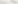 использовать различные способы поиска, сбора, обработки, анализа и представления информации;овладевать логическими действиями сравнения, обобщения, классификации, установления аналогий и причинно-следственных связей, построений рассуждений, отнесения к известным понятиям;использовать знаково-символические средства, в том числе моделирование;ориентироваться в своей системе знаний: отличать новое от уже известного;делать предварительный отбор источников информации: ориентироваться в потоке информации;добывать новые знания: находить ответы на вопросы, используя учебные пособия, свой жизненный опыт и информацию, полученную от окружающих;перерабатывать полученную информацию: сравнивать и группировать объекты;преобразовывать информацию из одной формы в другую. Регулятивные:проявлять познавательную и творческую инициативу;принимать и сохранять учебную цель и задачу, планировать ее реализацию, в том числе во внутреннем плане;контролировать и оценивать свои действия, вносить соответствующие коррективы в их выполнение;уметь отличать правильно выполненное задание от неверного; - оценивать правильность выполнения действий: самооценка и взаимооценка, знакомство с критериями оценивания.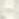 Коммуникативные:адекватно передавать информацию, выражать свои мысли в соответствии с поставленными задачами и отображать предметное содержание и условия деятельности в речи;слушать и понимать речь других;совместно договариваться о правилах работы в группе;доносить свою позицию до других: оформлять свою мысль в устной и письменной речи (на уровне одного предложения или небольшого текста);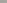 учиться выполнять различные роли в группе (лидера, исполнителя, критика).Предметные	результаты	изучения	блока	«Читательская грамотность»:способность понимать, использовать, оценивать тексты размышлять о них и заниматься чтением для того, чтобы достигать своих целей, расширять свои знания и возможности, участвовать в социальной жизни;умение находить необходимую информацию в прочитанных текстах;умение задавать вопросы по содержанию прочитанных текстов;умение составлять речевое высказывание в устной и письменной форме в соответствии с поставленной учебной задачей.Предметные результаты изучения блока «Етественно-научная грамотность»:способность осваивать и использовать естественно-научные знания для распознания и постановки вопросов, для освоения новых знаний, для объяснения естественно-научных явлений и формулирования основанных на научных доказательствах выводов;способность понимать основные; особенности естествознания как формы человеческого познания.Предметные результаты изучения блока «Математическая грамотность»:способность формулировать, применять и интерпретировать математику в разнообразных контекстах;способность проводить математические рассуждения;способность использовать математические понятия, факты, чтобы описать, объяснить и предсказывать явления;способность понимать роль математики в мире, высказывать обоснованные суждения и принимать решения, которые необходимы конструктивному, активному и размышляющему человеку.Предметные результаты изучения блока «Финансовая грамотность»:понимание и правильное использование финансовых терминов;представление о семейных расходах и доходах;умение проводить простейшие расчеты семейного бюджета;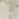 представление о различных видах семейных доходов;представление о различных видах семейных расходов;представление о способах экономии семейного бюджета.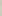 ОЦЕНКА ДОСТИЖЕНИЯ ПЛАНИРУЕМЫХ РЕЗУЛЬТАТОВОбучение ведется на безотметочной основе.Для оценки эффективности занятий можно использовать следующие показатели:степень помощи, которую оказывает учитель учащимся при выполнении заданий;поведение детей на занятиях: живость, активность, заинтересованность обеспечивают положительные результаты;результаты выполнения тестовых заданий и заданий из конкурса эрудитов, при выполнении которых выявляется, справляются ли ученики с ними самостоятельно;косвенным показателем эффективности занятий может быть повышение качества успеваемости по математике, русскому языку, окружающему миру, литературному чтению и др.Содержание программы 1 класс (33 ч)Календарно-тематическое планирование (1 класс)Содержание программы 2 класс (34 ч)Календарно-тематическое планирование (2 класс)Содержание программы 3 класс (34 ч)Календарно-тематическое планирование (3 класс)Содержание программы 4 класс (34 ч)Календарно-тематическое планирование (4 класс)РАССМОТРЕНОСОГЛАСОВАНОУТВЕРЖДЕНОМетодическом советеЗаместитель директора по УВРДиректор____________________________Ослоповских В.А.______________Писарева Е.Ф.Протокол №Протокол №Приказ №от "" г.от ""    г.от ""  г.№п/ пРазделКол-во часовСодержаниеФормывнеурочной деятельности1Читательская1В. Бианки. Лис и мышонок.Библиотечныеграмотность1Русская народная   сказка.   Мороз   иуроки;заяц.Деловые беседы;1В. Сутеев. Живые грибы.Участие1Г. Цыферов. Петушок и солнышко.в научно-1М. Пляцковский. Урок дружбы.исследовательски1Грузинская сказка. Лев и заяц.х дискуссиях;1Русская народная сказка.   Как лисаПрактическиеучилась летать.упражнения1Е. Пермяк. Четыре брата.Итого82.Математическа1Про курочку рябу, золотые и простыеБиблиотечныея грамотностьяйца.уроки;1Про козу, козлят и капусту.Деловые беседы;1Про петушка и жерновцы.Участие1Как	петушок	и	курочки	делилив научно-бобовые зернышки.исследовательски1Про наливные яблочки.х дискуссиях;1Про Машу и трех медведей.Практические1Про	старика,	старуху,	волка	иупражнениялисичку.1Про медведя, лису и мишкин мед.Итого83.Финансовая1За покупками.Библиотечныеграмотность1Находчивый колобок.уроки;1День рождения мухи-цокотухи.Деловые беседы;1Буратино и карманные деньги.Участие в научно1Кот Василий продает молоко.исследовательски1Лесной банк.х дискуссиях;1Как мужик и медведь прибыль делили.Практические1Как мужик золото менял.упражненияИтого84.Естественно-1Как Иванушка хотел попить водицы.Библиотечныенаучная1Пятачок,	Винни-пух	и	воздушныйуроки;грамотностьшарик.Деловые беседы;1Про репку и другие корнеплоды.Участие1Плывет, плывет кораблик.в научно-1Про Снегурочку и превращения воды.исследовательски1Как делили апельсин.х дискуссиях;1Крошка енот и Тот, кто сидит в пруду.Практические1Иванова соль.упражнения1В. Сутеев. Яблоко.Итого9Итого33№п/пТема занятияВсегочасовВ том числеВ том числеДата проведенияДата проведения№п/пТема занятияВсегочасовТеорияПрактикаПланир.Факт.1.В. Бианки. Лис и мышонок.10,50,52.Русская	народная	сказка.Мороз и заяц.10,50,53.В. Сутеев. Живые грибы.10,50,54.Г.	Цыферов.	Петушок	исолнышко.10,50,55.М.	Пляцковский.	Урокдружбы.10,50,56.Грузинская	сказка.	Лев	изаяц.10,50,57.Русская	народная	сказка.Как лиса училась летать.10,50,58.Е. Пермяк. Четыре брата.10,50,59.Про курочку рябу, золотые ипростые яйца.10,50,510.Про козу, козлят и капусту.10,50,511.Про петушка и жерновцы.10,50,512.Как	петушок	и	курочкиделили бобовые зернышки.10,50,513.Про наливные яблочки.10,50,514.Про Машу и трех медведей.10,50,515.Про старика, старуху, волкаи лисичку.10,50,516.Про медведя, лису и мишкинмед.10,50,517.За покупками.10,50,518.Находчивый колобок.10,50,519.День	рождения	мухи-цокотухи.10,50,520.Буратино	и	карманные деньги.10,50,521.Кот	Василий	продаетмолоко.10,50,522.Лесной банк.10,50,523.Как	мужик	и	медведьприбыль делили.10,50,524.Как мужик золото менял.10,50,525.Как Иванушка хотел попитьводицы.10,50,526.Пятачок,	Винни-пух	ивоздушный шарик.10,50,527.Про	репку	и	другиекорнеплоды.10,50,528.Плывет, плывет кораблик.10,50,529.Про	Снегурочку	ипревращения воды.10,50,530.Как делили апельсин.10,50,531.Крошка	енот	и	Тот,	ктосидит в пруду.10,50,532.Иванова соль.10,50,533.В. Сутеев. Яблоко.10,50,5Итого:3316,516,5№ п/ пРазделКол-вочасо вСодержаниеФормы внеурочной деятельности1Читательская1Михаил Пришвин. Беличья память.Библиотечныеграмотность1И. Соколов-Микитов. В берлоге.уроки;1Лев Толстой. Зайцы.Деловые беседы;1Николай Сладков. Веселая игра.Участие	в научно-1Обыкновенные кроты.исследовательских1Эдуард Шим. Тяжкий труд.дискуссиях;1Полевой хомяк.Практические1Про бобров.упражнения0,5Позвоночные животные.Итого8,52.Математичес1Про беличьи запасы.Библиотечныекая1Медвежье, потомство.уроки;грамотность1Про зайчат и зайчиху.Деловые беседы;1Лисьи забавы.Участие	в научно-1Про крота.исследовательских1Про ежа.дискуссиях;1Про полевого хомяка.Практические1Бобры строители.упражнения0,5Встреча друзей.Итого8,53.Финансовая1Беличьи деньги.Библиотечныеграмотность1Поврежденные и фальшивые деньги.уроки;1Банковская карта.Деловые беседы;1Безопасность	денег	на	банковскойУчастие	в научно-карте.исследовательских1Про кредиты.дискуссиях;1Про вклады.Практические1Ловушки для денег.упражнения1Такие разные деньги.0,5Встреча друзей.Итого8,54.Естественно-1Про белочку и погоду.Библиотечныенаучная1Лесные сладкоежки.уроки;грамотность1Про зайчишку и овощи.Деловые беседы;1Лисьи норы.Участие	в научно-1Корень часть растения.исследовательских1Занимательные особенности яблока.дискуссиях;1Про хомяка и его запасы.Практические10,5Материал для плотин.Позвоночные животные.упражненияИтого8,5Итого34№ п/пТема занятияВсего часовВ том числеВ том числеДата проведенияДата проведения№ п/пТема занятияВсего часовТеорияПрактикаПланир.Факт.1.Михаил Пришвин. Беличьяпамять.10,50,52.Про беличьи запасы.10,50,53.Беличьи деньги.10,50,54.Про белочку и погоду.10,50,55.И. Соколов-Микитов. Вберлоге.10,50,56.Медвежье потомство.10,50,57.Поврежденные и фальшивыеденьги.10,50,58.Лесные сладкоежки.10,50,59.Лев Толстой. Зайцы.10,50,510.Про зайчат и зайчиху.10,50,511.Банковская карта.10,50,512.Про зайчишку и овощи.10,50,513.Николай Сладков. Веселаяигра.10,50,514.Лисьи забавы.10,50,515.Безопасность денег набанковской карте.10,50,516.Лисьи норы.10,50,517.Обыкновенные кроты.10,50,518.Про крота.10,50,519.Про кредиты.10,50,520.Корень часть растения.10,50,521.Эдуард Шим. Тяжкий труд.10,50,522.Про ежа.10,50,523.Про вклады.10,50,524.Занимательные особенностияблока.10,50,525.Полевой хомяк.10,50,526.Про полевого хомяка.10,50,527.Ловушки для денег.10,50,528.Про хомяка и его запасы.10,50,529.Про бобров.10,50,530.Бобры строители.10,50,531.Такие разные деньги.10,50,532.Материал для плотин.10,50,533.Позвоночные животные.10,50,534.Встреча друзей.10,50,5Итого:341717№п/ пРазделКол- во часСодержаниеФормы внеурочной деятельности1Читательская1Про дождевого червяка.Библиотечные уроки;грамотность1Кальций.Деловые беседы;1Сколько весит облако?Участие	в научно-1Хлеб, всему голова.исследовательских1Про мел.дискуссиях;1Про мыло.Практические1История свечи.упражнения1Магнит.Итого82.Естественно-1Дождевые черви.Библиотечные уроки;научная1Полезный кальций.Деловые беседы;грамотность1Про облака.Участие	в научно-1Про хлеб и дрожжи.исследовательских1Интересное вещество мел.дискуссиях;1Чем интересно мыло и как оноПрактические«работает»?упражнения1Про свечи.1Волшебный Магнит.Итого83.Финансовая1Что такое «бюджет»?Библиотечные уроки;грамотность1Семейный бюджет.Деловые беседы;1Откуда в семье берутся деньги?Участие	в научно-1Зарплата.исследовательских1Откуда в семье берутся деньги?дискуссиях;Пенсия и социальные пособия.ПрактическиеОткуда в семье берутся деньги?упражнения1Наследство, вклад выигрыш.На что тратятся семейные деньги?1Виды расходов.На что тратятся семейные деньги?Обязательные платежи.1Как сэкономить семейные деньги?Итого84.Математичес1Расходы и доходы бюджета.Библиотечные уроки;кая1Планируем семейный бюджет.Деловые беседы;грамотность1Подсчитываем семейный доход.Участие	в научно-1Пенсии и пособия.исследовательских1Подсчитываем случайныедискуссиях;(нерегулярные) доходы.Практические1Подсчитываем расходы.упражнения1Расходы на обязательные платежи.1Подсчитываем сэкономленныеденьги.Итого85Проверочныеработы2Проверь себяИтого34№п/пТема занятияВсегочасовВ том числеВ том числеДата проведенияДата проведения№п/пТема занятияВсегочасовТеорияПрактикаПланир.Факт.1.Про дождевого червяка.10,50,52.Кальций.10,50,53.Сколько весит облако?10,50,54.Хлеб, всему голова.10,50,55.Про мел.10,50,56.Про мыло.10,50,57.История свечи.10,50,58.Магнит.10,50,59.Дождевые черви.10,50,510.Полезный кальций.10,50,511.Про облака.10,50,512.Про хлеб и дрожжи.10,50,513.Интересное вещество мел.10,50,514.Чем интересно мыло и каконо «работает»?10,50,515.Про свечи.10,50,516.Волшебный Магнит.10,50,517.Проверь себя.10,50,518.Что такое «бюджет»?10,50,519.Семейный бюджет.10,50,520.Откуда в семье берутсяденьги? Зарплата.10,50,521.Откуда в семье берутсяденьги? Пенсия и социальные пособия.10,50,522.Откуда в семье берутся деньги? Наследство, вкладвыигрыш.10,50,523.На что тратятся семейныеденьги? Виды расходов.10,50,524.На что тратятся семейныеденьги? Обязательные платежи.10,50,525.Как сэкономить семейныеденьги?10,50,526.Расходы и доходы бюджета.10,50,527.Планируем семейныйбюджет.10,50,528.Подсчитываем семейныйдоход.10,50,529.Пенсии и пособия.10,50,530.Подсчитываем случайные(нерегулярные) доходы.10,50,531.Подсчитываем расходы.10,50,532.Расходы на обязательныеплатежи.10,50,533.Подсчитываем10,50,5сэкономленные деньги.34.Проверь себя.10,50,5Итого:341717№ п/пРазделКол-во часовСодержаниеФормывнеурочной деятельности1Читательская1Старинная женская одежда.Библиотечныеграмотность1Старинные женские головные уборы.уроки;1Старинная мужская одежда иДеловые беседыголовные уборы.Участие1Жилище крестьянской семьи на Руси.в научно-2Внутреннее убранство и предметыисследовательскобихода русской избы.их дискуссиях;1История посуды на Руси.Практические1Какие деньги были раньше в РоссииупражненияИтого82.Естественно-1Томат.Библиотечныенаучная1Болгарский перец.уроки;грамотность1Картофель.Деловые беседы1Баклажан. Семейство Паслёновые.Участие в науч-1Лук.исследовательск1Капуста.их дискуссиях;1Горох.Практические1Грибы.упражненияИтого83.Финансовая2Потребительская корзина.Библиотечныеграмотность1Прожиточный минимум.уроки;1Инфляция.Деловые беседы2Распродажи, скидки, бонусы.Участие в науч-Благотворительность.исследовательск1Страхование.их дискуссиях;1ПрактическиеупражненияИтого84.Математическа1В бассейне.Библиотечныея грамотность2Делаем ремонт.уроки;1Праздничный торт.Деловые беседы1Обустраиваем участок.Участие в науч-2Поход в кино.исследовательск1Отправляемся в путешествие.их дискуссиях;ПрактическиеупражненияИтого8Творческие1По выбору.работы1Составляем словарик по финансовойграмотности.Итого2Итого34№п/пТема занятияВсегочасовВ том числеВ том числеДата проведенияДата проведения№п/пТема занятияВсегочасовТеорияПрактикаПланир.Факт.1.Старинная женская одежда.10,50,52.Старинные женскиеголовные уборы.10,50,53.Старинная мужская одеждаи головные уборы.10,50,54.Жилище крестьянской семьина Руси.10,50,55.Внутреннее убранство ипредметы обихода русской избы.2116.История посуды на Руси.10,50,57.Какие деньги были раньше в России10,50,58.Томат.10,50,59.Болгарский перец.10,50,510.Картофель.10,50,511.Баклажан. СемействоПаслёновые.10,50,512.Лук.10,50,513.Капуста.10,50,514.Горох.10,50,515.Грибы.10,50,516.Творческая работа.10,50,517.Потребительская корзина.21118.Прожиточный минимум.10,50,519.Инфляция.10,50,520.Распродажи, скидки,бонусы.21121.Благотворительность.10,50,522.Страхование.10,50,523.В бассейне.10,50,524.Делаем ремонт.21125.Праздничный торт.10,50,526.Обустраиваем участок.10,50,527.Поход в кино.21128.Отправляемся впутешествие.10,50,529.Составляем	словарик	пофинансовой грамотности.10,50,5Итого:341717